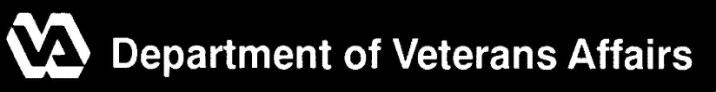 Q34Does your VA contracting office hinder you in providing goods and services? If so, how?Does your VA contracting office hinder you in providing goods and services? If so, how?X[Open Ended]Q35Is your VA contracting office a customer of choice? Why or why not?Is your VA contracting office a customer of choice? Why or why not?X[Open Ended]Q36Any general comments on your VA contracting office?Any general comments on your VA contracting office?X[Open Ended]Q37What percentage of your revenue is currently with your VA customers?What percentage of your revenue is currently with your VA customers?X0-10%X11%-20%X21%-30%X31%-40%X41%-50%X51%-60%X61%-70%X71%-80%X81%-90%X91%-100%XUnsureQ38Do you intend to increase the percentage of business you do with your VA customers in the future?Do you intend to increase the percentage of business you do with your VA customers in the future?XNoXYesXUnsureQ39What is your business status defined by Federal Standards – NAICS codes and Socio-Economic type? Select all that apply.What is your business status defined by Federal Standards – NAICS codes and Socio-Economic type? Select all that apply.OLarge BusinessOSmall BusinessO8A BusinessOWoman-owned Business